Objednávka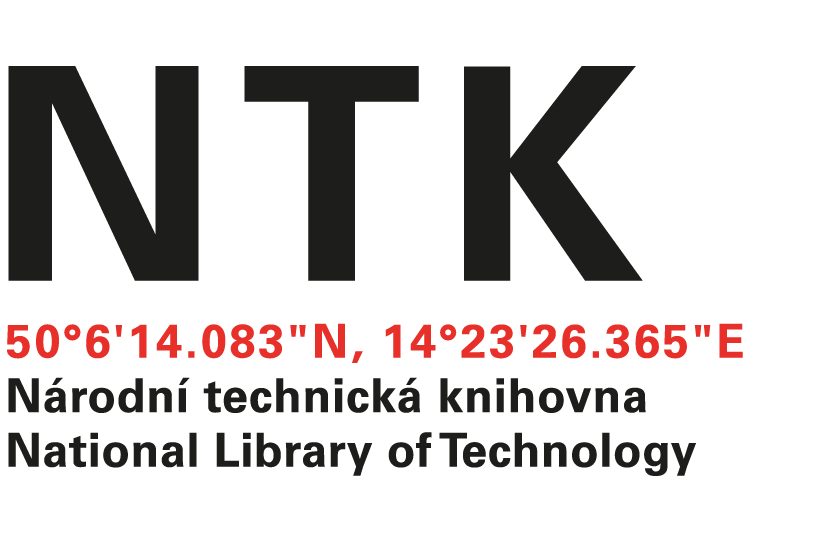 č. 410/19/2019Vážený pane Šveci, na základě Vámi zaslané nabídky ze dne 8. 12. 2019 u Vás objednáváme přístup do databáze Le Corbusier Plans Online Premium Service na rok 2020 v hodnotě 196.920,00 Kč s DPH. S pozdravemxxxxxxxxxxxxxxakvizice zahraničních informačních zdrojůObjednatel:Dodavatel:Národní technická knihovnaKuba Libri, s.r.o.Technická 6/2710Ruská 972/94160 80 Praha 6 - Dejvice100 00 Praha 10IČ: 61387142IČO: 29149177DIČ: CZ61387142DIČ: CZ29149177